1	Introduction The issue of financial contributions to join the ITU-T is still making it difficult for most non-profit organizations and entities from developing countries to play an active role in ITU-T activities; and, as a consequence, in meeting the goals of Resolution 123 (Rev. Busan, 2014) of the Plenipotentiary Conference. From the list of Associate members, it is very clear that that only big and/or profitable organizations can afford to become ITU-T Sector Members or Associates. 2	ProposalThere is a need for consideration of permanent waiving of the financial contributions by Associate members from developing countries who are non-profit making.MOD	AFCP/42A5/1RESOLUTION 31 (REV.)Admission of entities or organizations to participate as
Associates in the work of the ITU Telecommunication
 Standardization Sector(Montreal, 2000; Florianópolis, 2004; Johannesburg, 2008; Dubai, 2012)The World Telecommunication Standardization Assembly (),consideringa)	that the rapid pace of change in the telecommunication environment and in industry groups dealing with telecommunications demand the increased participation of interested entities and organizations in the standard-making process of ITU;b)	that entities or organizations with highly focused areas of activity may be interested only in a small part of the standardization work of the ITU Telecommunication Standardization Sector (ITU-T) and, therefore, do not intend to apply for membership in the Sector, but would be willing to join if simpler conditions existed;c)	that No. 241A of the ITU Convention enables the Sectors to admit participation of entities or organizations in the work of a given study group as an Associate;d)	that Nos. 241A, 248B and 483A of the Convention describe the principles for the participation of Associates,recognizingthat organizations and entities from developing countries1 have found great difficulty in playing an active role in ITU-T activities and, as a consequence, in meeting the goals of Resolution 123 (Rev. Guadalajara, 2010) of the Plenipotentiary Conference,resolves1	that an interested entity or organization may join ITU-T as an Associate and be entitled to take part in the work of a selected single study group;2	that Associates are limited to the study group roles described below and excluded from all others:•	Associates may take part in the process of preparing Recommendations within a study group, including the following roles: meeting participant, contribution submitter, Recommendation editor, and, during the alternative approval process, provider of comments during the last-call period (but not during the additional review period);•	Associates may have access to documentation required for their work;•	an Associate may serve as rapporteur, responsible for directing the studies for the relevant study Question within the selected study group, except for taking part in any decision-making or liaison activities which are to be handled separately, in accordance with No. 248B of the Convention;3	that the amount of the financial contribution for Associates be based upon the contributory unit for Sector Members as determined by Council for any particular biennial budgetary periodrequests1	the Secretary-General to admit entities or organizations to participate as Associates in the work of a given study group or subgroups thereof following the principles set out in Nos. 241B, 241C, 241D and 241E of the Convention;2	the Telecommunication Standardization Advisory Group to review on an ongoing basis the conditions governing the participation (including financial impact on the Sector budget) of Associates based on the experience gained within ITU-T,instructs the Director of the Telecommunication Standardization Bureau to prepare the necessary logistics for the participation of Associates in the work of ITU-T, including possible impacts of study group reorganization.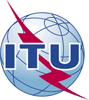 World Telecommunication Standardization Assembly (WTSA-16)
Hammamet, 25 October - 3 November 2016World Telecommunication Standardization Assembly (WTSA-16)
Hammamet, 25 October - 3 November 2016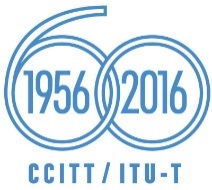 PLENARY MEETINGPLENARY MEETINGAddendum 5 to
Document 42-EAddendum 5 to
Document 42-E28 September 201628 September 2016Original: EnglishOriginal: EnglishAfrican Telecommunication Union AdministrationsAfrican Telecommunication Union AdministrationsAfrican Telecommunication Union AdministrationsAfrican Telecommunication Union AdministrationsProposed modification of Resolution 31 - Admission of entities or organizations to participate as Associates in the work of the ITU Telecommunication  Standardization SectorProposed modification of Resolution 31 - Admission of entities or organizations to participate as Associates in the work of the ITU Telecommunication  Standardization SectorProposed modification of Resolution 31 - Admission of entities or organizations to participate as Associates in the work of the ITU Telecommunication  Standardization SectorProposed modification of Resolution 31 - Admission of entities or organizations to participate as Associates in the work of the ITU Telecommunication  Standardization SectorAbstract: